Mass. is Ground Zero for "Effective Competition" DebateComcast has urged the Federal Communications Commission to declare that "effective competition" exists in Massachusetts even as state regulators argue the move would be premature because they are still fighting a similar FCC ruling in favor of Charter Communications. The FCC decided to give Charter relief from basic rate regulation under the belief that it faces effective competition from AT&T TV Now, the telecom's streaming service.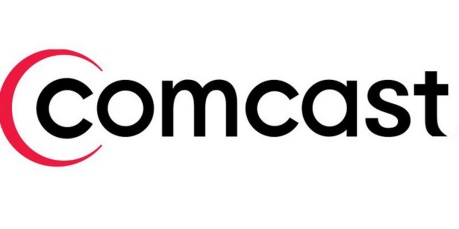 Next TV 1/28/20https://www.nexttv.com/news/is-atandt-now-effective-competition-for-cable-massachusetts-becomes-a-battleground